Программа муниципального онлайн- форума «Особый взгляд» в рамках Пятого Всероссийского инклюзивного фестиваля #ЛюдиКакЛюди   при поддержке Уполномоченного по правам ребенка в Республике Хакасия Форум приурочен к Всемирному дню информирования об аутизмеЦель: информирование о возможностях и методиках, доступных для полноценного включения детей с расстройствами аутистического спектра в образовательно- социальную среду и повышение эффективности взаимодействия образовательных организаций и родительской общественности по созданию условий для развития детей с РАС.Участники Форума: педагогические работники и родительская общественность Республики Хакасия и другие заинтересованные лицаТрансляция на платформе Zoom, код доступа на трансляцию предоставляется после регистрации участника по ссылке: https://docs.google.com/forms/d/e/1FAIpQLSe7N2DVlnDOAkp60a3SFcyT9yyMSMGs9YK0EZKeba_UNFBr7g/viewform 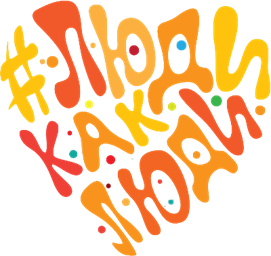 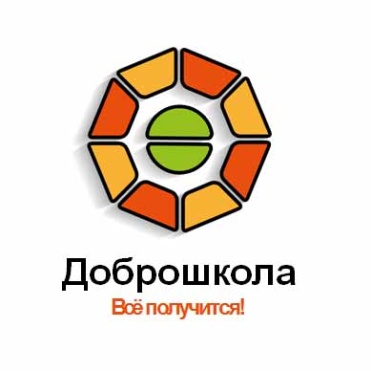 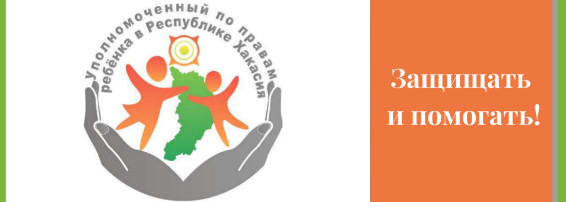 2 апреляПриветствие участников онлайн-форума «Особый взгляд»15:00- 15:152 апреляПлощадка № 1 «Залог успеха» создание условий для комплексного сопровождения детей с РАС и их семей 15:15- 17:203 апреляПлощадка № 2 «Формула успеха»современные подходы, методы и приемы работы с детьми с РАС  10:00- 13:053 апреляПлощадка № 3 «Сила единства» сотрудничество родителей и педагогов, успешный родительский опыт в реабилитации детей с РАС 13:15-15:05Площадка № 1 «Залог успеха» создание условий для комплексного сопровождения детей с РАС и их семей Модератор: Пенькова Надежда Федоровна, директор МБОУ г. Абакана «ООШ № 17»Площадка № 1 «Залог успеха» создание условий для комплексного сопровождения детей с РАС и их семей Модератор: Пенькова Надежда Федоровна, директор МБОУ г. Абакана «ООШ № 17»Площадка № 1 «Залог успеха» создание условий для комплексного сопровождения детей с РАС и их семей Модератор: Пенькова Надежда Федоровна, директор МБОУ г. Абакана «ООШ № 17»15:15- 15:30Медицинская помощь детям с расстройствами аутистического спектра в Республике ХакасияГунько Елена Владимировна, Главный внештатный детский специалист психиатр Министерства здравоохранения Республики Хакасия15:30- 16:00Подготовка педагогов и родителей как условие реализации программ сопровождения семей с детьми с РАСТрубицина Анна Николаевна, научный сотрудник, поведенческий аналитик междисциплинарного центра прикладного анализа поведения НГУ, г.Новосибирск.16:00- 16:15Ресурсы по организации  комплексного сопровождения детей с РАСЧулкова Ирина Изосимовна, педагог МБОУ г. Абакана «ООШ № 17» 16:15- 16:30Сотрудничество некоммерческой организации с государственными службами по организации инклюзивной среды для детей с РАС Пискун Светлана Владимировна, Генеральный директор Благотворительного фонда «Живое дыхание»,  г.Красноярск16:30- 16:45Поддержка семей, воспитывающих детей с РАС в рамках деятельности некоммерческой организации Хмурович Наталья Николаевна, учредитель Фонда поддержки семьи и детства «Перспектива» г. Абакан 16:45- 17:00Роль родительского клуба «Надежда» по повышению качества жизни семей с детьми с РАС Кромаренко Татьяна Вениаминовна, социальный педагог ГБУ РХ «Саяногорский реабилитационный центр для детей» 17:00- 17:15Наставничество в школе как форма подготовки педагогических кадров к работе с детьми с РАСГузева Анна Александровна, заместитель директора по учебно-воспитательной работе МБОУ г. Абакана «ООШ № 17»17:15- 17:20Подведение итоговПлощадка № 2 «Формула успеха» современные подходы, методы и приемы работы с детьми с РАС Модератор: Анучина Елена Александровна, методист методического кабинета Городского управления образования Администрации города Абакана Площадка № 2 «Формула успеха» современные подходы, методы и приемы работы с детьми с РАС Модератор: Анучина Елена Александровна, методист методического кабинета Городского управления образования Администрации города Абакана Площадка № 2 «Формула успеха» современные подходы, методы и приемы работы с детьми с РАС Модератор: Анучина Елена Александровна, методист методического кабинета Городского управления образования Администрации города Абакана 10:00- 10:15Эффективность сенсорной интеграции для детей с аутизмомРудницкая Дарья Сергеевна, педагог-психолог МБДОУ 182   г. Красноярска, специалист по сенсорной интеграции 10:15- 10:30Особенности организации и проведения обследования детей с РАС в рамках ПМПКПоддубская Екатерина Евгеньевна, педагог-психолог ГБУ РХ «Центр психолого-педагогической, медицинской и социальной помощи «Радость»10:30- 11:00Способы преодоления трудностей при освоении образовательной программы обучающимися с РАСБелова Алена Николаевна, учитель МБОУ «Школа-интернат № 8»  г. Саяногорска11:00- 11:15Когда и зачем ребенку с РАС нужен логопед?Парадня Ксения Михайловна, учитель-логопед МБОУ «ООШ № 17»11:15- 11:30Опыт адаптации учебных материалов для детей с РАСВишнякова Юлия Сергеевна, учитель-дефектолог МБОУ «ООШ № 17»11:30- 11:45Образовательный маршрут ребенка с РАС в инклюзивной средеАндреева Оксана Александровна, учитель-логопед МБОУ «АСОШ № 50» г. Абаза11:45- 12:00Пять шагов по установлению контакта с ребенком с РАСМашукова Дарья Руслановна, педагог-психолог МБОУ «ООШ № 17»12:00- 12:15Формирование адаптивного поведения ребенка с РАС на основе метода социальных историйСпицина Оксана Юрьевна, педагог-психолог МБДОУ г. Абакана «Детский сад компенсирующего вида «Орлёнок»12:15- 12:30Как помочь ребенку овладеть ручкойПетрова Олеся Валерьевна, учитель МБОУ «ООШ № 17»12:30- 12.45Мастер-класс по изготовлению пособий для  занятий в школе и домаМарковская Ольга Владимировна, учитель МБОУ «ООШ № 17»12:45- 13:00Особенности работы с детьми с РАС на уроках математикиЧерпакова Елена Олеговна, учитель МБОУ г. Абакана «ООШ № 27»13:00- 13:05Подведение итоговПлощадка № 3 «Сила единства» сотрудничество родителей и педагогов, успешный родительский опыт в реабилитации детей с РАС Модераторы: Билле Алина Владимировна, учитель МБОУ «ООШ № 17»                     Кащавцева Анна Рафкатовна, мама ребенка с РАСПлощадка № 3 «Сила единства» сотрудничество родителей и педагогов, успешный родительский опыт в реабилитации детей с РАС Модераторы: Билле Алина Владимировна, учитель МБОУ «ООШ № 17»                     Кащавцева Анна Рафкатовна, мама ребенка с РАСПлощадка № 3 «Сила единства» сотрудничество родителей и педагогов, успешный родительский опыт в реабилитации детей с РАС Модераторы: Билле Алина Владимировна, учитель МБОУ «ООШ № 17»                     Кащавцева Анна Рафкатовна, мама ребенка с РАС13:15- 13:30Актуальные вопросы взаимодействия родителей и специалистов по защите прав детей с особенностями в развитияАуль Ирина Евгеньевна, Уполномоченного по правам ребенка в Республике Хакасия13:30- 13:45Как научиться говорить на одном языке педагогу и родителюБилле Алина Владимировна, учитель МБОУ «ООШ № 17», Сергеева Анастасия Михайловна, мама ребенка с РАС 13:45- 14:00Новый взгляд на пространство квартиры или чем занять ребенка дома(видеокомплекс упражнений)Иванова Наталья Геннадьевна, мама ребенка с РАС14:00- 14:15Что и где взять? (обзор электронной библиотеки книг и др. ресурсов)Королева Татьяна Сергеевна, мама ребенка с РАС14:15- 14:30Мама в ресурсе или как планировать свой день, чтобы все успеватьПроценко Ольга , мама ребенка с РАС14:30- 14:45РАС, ещё РАС: мой опытБаженова Елена Валерьевна, мама двух детей с РАС14:45- 15:00Как подготовить ребенка с РАС к школьному обучениюКащавцева Анна Рафкатовна, мама ребенка с РАС15:00- 15:05Подведение итогов